МІНІСТЕРСТВО ОСВІТИ І НАУКИ УКРАЇНИХАРКІВСЬКИЙ НАЦІОНАЛЬНИЙ УНІВЕРСИТЕТ МІСЬКОГО ГОСПОДАРСТВА ІМЕНІ О.М. БЕКЕТОВАМЕТОДИЧНІ РЕКОМЕНДАЦІЇдо практичних занять та самостійної роботи з дисципліни  «АРХІТЕКТУРНА КОМПОЗИЦІЯ»(для студентів 1 курсу денної форми навчання зі спеціальності 191 – Архітектура та містобудування)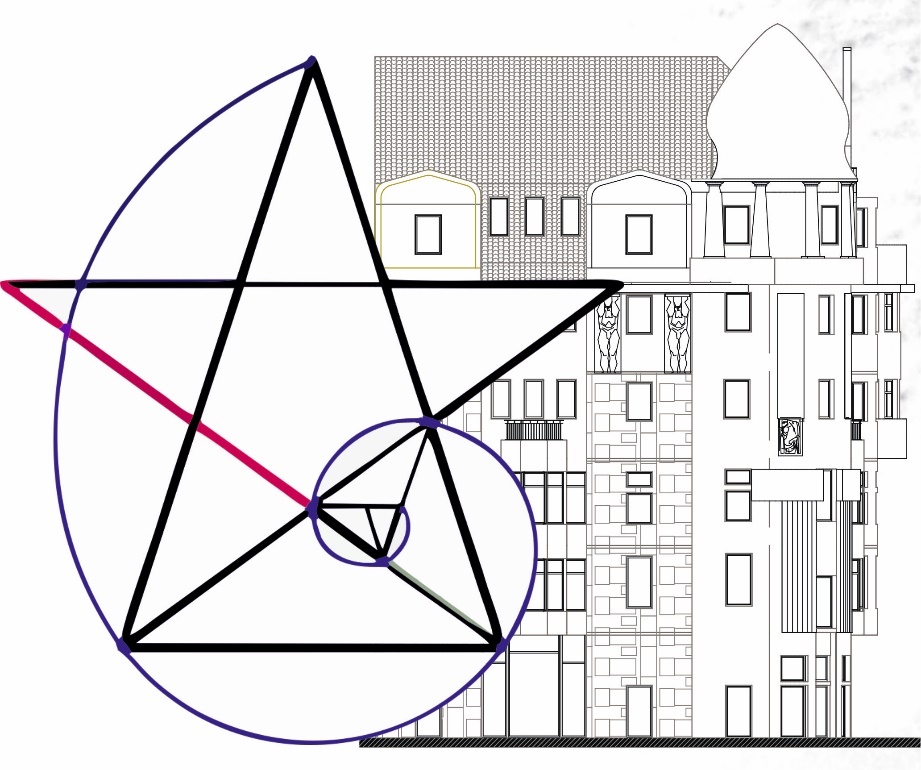 Харків 	ХНУМГ ім. О. М. Бекетова 2021 Методичні рекомендації для організації практичних занять та самостійної роботи з навчальної дисципліни «Архітектурна композиція» (для студентів 1 курсу денної форми навчання зі спеціальності 191 – Архітектура та містобудування) / Харків. нац. ун-т  міськ. госп-ва ім. О. М. Бекетова ; уклад. : Г.А. Коровкіна, Л.О. Богданова, С.С. Броннікова – Харків : ХНУМГ ім. О. М. Бекетова, 2021. – 20 c.Укладачі: ст. викл.  Коровкіна Г.А.,                  ст. викл. Богданова Л.О.                  канд. архіт., ас. Броннікова С.С.РецензентО.М. Дудка,  кандидат архітектури, доцент кафедри архітектури будівель і споруд та дизайну архітектурного середовища Харківського національного університету міського господарства імені О. М. БекетоваРекомендовано кафедрою основ архітектурного проєктування, протокол №  1 від 29 серпня 2020 р.